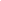 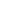 	MODELO DE PROJETO	1. QUAL É O PROBLEMA OU OPORTUNIDADE (DE MERCADO) QUE PRETENDE RESOLVER E/OU ATENDER?Apresentar a questão investigada, oportunidade de mercado (produto ou serviço) existente ou que possa ser criado ou aperfeiçoado, e indicar a sua origem e relevância, considerando as necessidades observadas no mercado.2. QUAL É O POTENCIAL INOVADOR DO PRODUTO OU SERVIÇO, A SER DESENVOLVIDO?Apresentar a proposta idealizada para solução do problema/oportunidade apresentado anteriormente. É importante destacar a viabilidade técnica da solução de forma a ser possível o seu desenvolvimento, e o estágio de desenvolvimento da solução pensada.3. QUAL É O DIFERENCIAL (TECNOLOGIA OU INOVAÇÃO) DA SOLUÇÃO A SER DESENVOLVIDA, FRENTE AO QUE JÁ EXISTE NO MERCADO?Responde como a proposta da solução apresentada pode ser benéfica em termos mercadológicos, tecnológicos ou estratégicos. Dessa forma, é importante considerar o custo e benefício da adoção desta solução em vista daquelas que já existem no mercado para a resolução do mesmo problema/oportunidade. 4. QUAL É A EQUIPE ENVOLVIDA PARA O DESENVOLVIMENTO DO NEGÓCIO?Apresentar a equipe que irá desenvolver o projeto bem como a expertise de cada um dos membros. Além disso, é importante ressaltar o papel de cada membro e suas contribuições durante o desenvolvimento do projeto.PROJETO SUBMETIDO AO EDITAL  N.º 003/2022 – PROCESSO SELETIVO DE EMPREENDIMENTOS E EMPRESAS PARA A SILÍCIO FLUMINENSETÍTULO DO PROJETO(5 a 10 páginas)